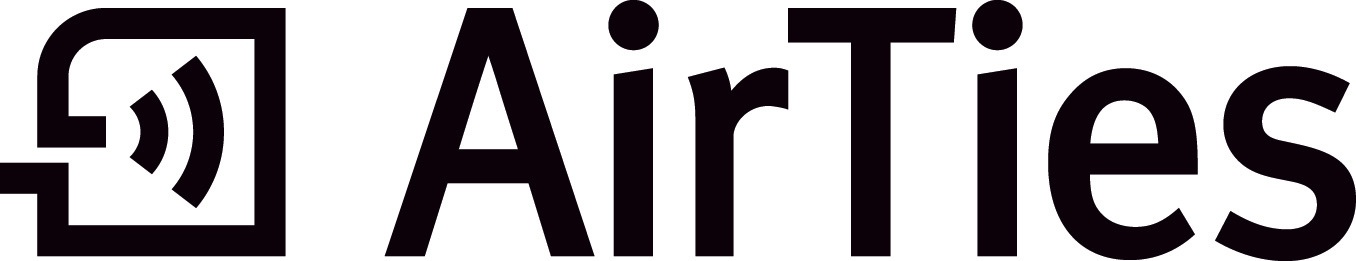 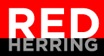 FOR IMMEDIATE RELEASE 					          25 November 2015 AirTies Selected as a 2015 Red Herring Top 100 Global WinnerISTANBUL, Turkey – AirTies Wireless Networks, a leading supplier of advanced wireless and OTT/IPTV technologies, is thrilled to have been named as a winner of the 2015 Red Herring Top 100 Global list. Red Herring’s Top 100 Global list has become a mark of distinction for identifying promising new companies and entrepreneurs. Red Herring editors were among the first to recognize that companies such as Facebook, Twitter, Google, Yahoo, Skype, Salesforce.com, YouTube, and eBay would change the way we live and work. “Choosing the companies with the strongest potential was by no means a small feat,” said Alex Vieux, publisher and CEO of Red Herring. “After rigorous contemplation and discussion, we narrowed our list down from hundreds of candidates from across the globe to the Top 100 Winners. We believe AirTies embodies the vision, drive and innovation that define a successful entrepreneurial venture. AirTies should be proud of its accomplishment.”“We are delighted to be amongst the most promising 100 global companies, recognized by Red Herring,” said Philippe Alcaras, CEO of AirTies. “This award confirms our leading position in the home wireless market and highlights our persistence in delivering advanced Wi-Fi technology to every corner of the home. The rapid expansion of the broadband internet and accompanying proliferation of connected devices streaming premium content are rapidly converging trends that are creating expectations of excellent quality of experience from consumers. We aim at providing sustainable solutions to satisfy these heightened expectations,” Alcaras added. Red Herring’s editorial staff evaluated the companies on both quantitative and qualitative criteria, such as financial performance, technology innovation, management quality, strategy, and market penetration. This assessment of potential is complemented by a review of the track records and standing of startups relative to their peers, allowing Red Herring to see past the “buzz” and make the list a valuable instrument of discovery and advocacy for the most promising new business models from around the world.About AirTiesAirTies was founded in 2004 by a senior management and technical team from Silicon Valley, with the strategic intent to become the market leader for the wirelessly connected home. AirTies designs and develops its own software and hardware, wirelessly streaming high definition video to multiple rooms and screens. The comprehensive product portfolio includes broadband Internet devices and Internet based television set top boxes. Its award winning technology enables seamless wireless integration at the touch of a button, as well as 100 per cent internet wireless coverage in homes. AirTies has an install base of over 10 million devices worldwide. More information is available at www.airties.com or follow us on @AirTies. ### Press Contact: Marta Twardowska
WolfPack Communications for AirTies
Tel: +31 6 21 18 45 85 
Email: marta@wolfpackcoms.com 